ObjednávkaObjednávkaObjednávkaObjednávkaObjednávkaObjednávkaRO17000086RO17000086RO17000086RO17000086RO17000086Odběratel:Odběratel:Odběratel:Odběratel:Odběratel:IČ: 25007017IČ: 25007017IČ: 25007017IČ: 25007017IČ: 25007017DIČ: CZ25007017DIČ: CZ25007017DIČ: CZ25007017ObjednávkaObjednávkaObjednávkaObjednávkaObjednávkaObjednávkaRO17000086RO17000086RO17000086RO17000086RO17000086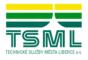 Technické služby města Liberce a.s.Technické služby města Liberce a.s.Technické služby města Liberce a.s.Technické služby města Liberce a.s.Technické služby města Liberce a.s.Technické služby města Liberce a.s.Technické služby města Liberce a.s.Technické služby města Liberce a.s.Středisko:Středisko:Středisko:Středisko:Středisko:010010010Technické služby města Liberce a.s.Technické služby města Liberce a.s.Technické služby města Liberce a.s.Technické služby města Liberce a.s.Technické služby města Liberce a.s.Technické služby města Liberce a.s.Technické služby města Liberce a.s.Technické služby města Liberce a.s.Datum vystavení:Datum vystavení:Datum vystavení:Datum vystavení:Datum vystavení:1.1.20171.1.2017Datum vystavení:Datum vystavení:Datum vystavení:Datum vystavení:Datum vystavení:1.1.20171.1.2017Erbenova 376/2Erbenova 376/2Datum vystavení:Datum vystavení:Datum vystavení:Datum vystavení:Datum vystavení:1.1.20171.1.2017Erbenova 376/2Erbenova 376/2460 08 Liberec 8460 08 Liberec 8460 08 Liberec 8460 08 Liberec 8460 08 Liberec 8460 08 Liberec 8460 08 Liberec 8460 08 Liberec 8Česká republikaČeská republikaČeská republikaČeská republikaČeská republikaČeská republikaČeská republikaČeská republikaČeská republikaČeská republikaČeská republikaČeská republikaČeská republikaČeská republikaČeská republikaČeská republikaČeská republikaČeská republikaČeská republikaČeská republikaČeská republikaČeská republikaČeská republikaČeská republikaIČ:62245589622455896224558962245589Česká republikaČeská republikaČeská republikaČeská republikaČeská republikaČeská republikaČeská republikaČeská republikaDodavatel:Dodavatel:Dodavatel:IČ:62245589622455896224558962245589Česká republikaČeská republikaČeská republikaČeská republikaČeská republikaČeská republikaČeská republikaČeská republikaDodavatel:Dodavatel:Dodavatel:IČ:62245589622455896224558962245589Dodavatel:Dodavatel:Dodavatel:IČ:62245589622455896224558962245589Bankovní spojení:Bankovní spojení:Bankovní spojení:Bankovní spojení:Bankovní spojení:639461 / 0100639461 / 0100639461 / 0100639461 / 0100639461 / 0100639461 / 0100639461 / 0100639461 / 0100Dodavatel:Dodavatel:Dodavatel:DIČ:CZ62245589CZ62245589CZ62245589CZ62245589Bankovní spojení:Bankovní spojení:Bankovní spojení:Bankovní spojení:Bankovní spojení:639461 / 0100639461 / 0100639461 / 0100639461 / 0100639461 / 0100639461 / 0100639461 / 0100639461 / 0100DIČ:CZ62245589CZ62245589CZ62245589CZ62245589Bankovní spojení:Bankovní spojení:Bankovní spojení:Bankovní spojení:Bankovní spojení:639461 / 0100639461 / 0100639461 / 0100639461 / 0100639461 / 0100639461 / 0100639461 / 0100639461 / 0100Bankovní spojení:Bankovní spojení:Bankovní spojení:Bankovní spojení:Bankovní spojení:639461 / 0100639461 / 0100639461 / 0100639461 / 0100639461 / 0100639461 / 0100639461 / 0100639461 / 0100IBAN:IBAN:IBAN:IBAN:IBAN:CZ72 0100 0000 0000 0063 9461CZ72 0100 0000 0000 0063 9461CZ72 0100 0000 0000 0063 9461CZ72 0100 0000 0000 0063 9461CZ72 0100 0000 0000 0063 9461CZ72 0100 0000 0000 0063 9461CZ72 0100 0000 0000 0063 9461CZ72 0100 0000 0000 0063 9461IBAN:IBAN:IBAN:IBAN:IBAN:CZ72 0100 0000 0000 0063 9461CZ72 0100 0000 0000 0063 9461CZ72 0100 0000 0000 0063 9461CZ72 0100 0000 0000 0063 9461CZ72 0100 0000 0000 0063 9461CZ72 0100 0000 0000 0063 9461CZ72 0100 0000 0000 0063 9461CZ72 0100 0000 0000 0063 9461Liberecká obalovna s.r.o.Liberecká obalovna s.r.o.Liberecká obalovna s.r.o.Liberecká obalovna s.r.o.Liberecká obalovna s.r.o.Liberecká obalovna s.r.o.Liberecká obalovna s.r.o.Liberecká obalovna s.r.o.Liberecká obalovna s.r.o.Liberecká obalovna s.r.o.Liberecká obalovna s.r.o.Liberecká obalovna s.r.o.Liberecká obalovna s.r.o.Liberecká obalovna s.r.o.Liberecká obalovna s.r.o.Liberecká obalovna s.r.o.Liberecká obalovna s.r.o.Liberecká obalovna s.r.o.Liberecká obalovna s.r.o.Liberecká obalovna s.r.o.Zastoupen:Zastoupen:Zastoupen:Baxa Jaromír, PhDr.Baxa Jaromír, PhDr.Baxa Jaromír, PhDr.Baxa Jaromír, PhDr.Baxa Jaromír, PhDr.Baxa Jaromír, PhDr.Baxa Jaromír, PhDr.Baxa Jaromír, PhDr.Liberecká obalovna s.r.o.Liberecká obalovna s.r.o.Liberecká obalovna s.r.o.Liberecká obalovna s.r.o.Liberecká obalovna s.r.o.Liberecká obalovna s.r.o.Liberecká obalovna s.r.o.Liberecká obalovna s.r.o.Liberecká obalovna s.r.o.Liberecká obalovna s.r.o.Zastoupen:Zastoupen:Zastoupen:Baxa Jaromír, PhDr.Baxa Jaromír, PhDr.Baxa Jaromír, PhDr.Baxa Jaromír, PhDr.Baxa Jaromír, PhDr.Baxa Jaromír, PhDr.Baxa Jaromír, PhDr.Baxa Jaromír, PhDr.Zastoupen:Zastoupen:Zastoupen:Baxa Jaromír, PhDr.Baxa Jaromír, PhDr.Baxa Jaromír, PhDr.Baxa Jaromír, PhDr.Baxa Jaromír, PhDr.Baxa Jaromír, PhDr.Baxa Jaromír, PhDr.Baxa Jaromír, PhDr.Liberecká obalovna s.r.o.Liberecká obalovna s.r.o.Liberecká obalovna s.r.o.Liberecká obalovna s.r.o.Liberecká obalovna s.r.o.Liberecká obalovna s.r.o.Liberecká obalovna s.r.o.Liberecká obalovna s.r.o.Liberecká obalovna s.r.o.Liberecká obalovna s.r.o.Předseda představenstvaPředseda představenstvaPředseda představenstvaPředseda představenstvaPředseda představenstvaPředseda představenstvaPředseda představenstvaPředseda představenstvaLiberecká obalovna s.r.o.Liberecká obalovna s.r.o.Liberecká obalovna s.r.o.Liberecká obalovna s.r.o.Liberecká obalovna s.r.o.Liberecká obalovna s.r.o.Liberecká obalovna s.r.o.Liberecká obalovna s.r.o.Liberecká obalovna s.r.o.Liberecká obalovna s.r.o.Předseda představenstvaPředseda představenstvaPředseda představenstvaPředseda představenstvaPředseda představenstvaPředseda představenstvaPředseda představenstvaPředseda představenstvaHrádecká ulice 247Hrádecká ulice 247Hrádecká ulice 247Hrádecká ulice 247Hrádecká ulice 247Hrádecká ulice 247Hrádecká ulice 247Hrádecká ulice 247Hrádecká ulice 247Hrádecká ulice 247Hrádecká ulice 247Hrádecká ulice 247Hrádecká ulice 247Hrádecká ulice 247Hrádecká ulice 247Hrádecká ulice 247Hrádecká ulice 247Hrádecká ulice 247Hrádecká ulice 247Hrádecká ulice 247Zapsána v obchodním rejstříku vedeném krajským soudem v Ústí nad Labem oddíl B, vložka 877Zapsána v obchodním rejstříku vedeném krajským soudem v Ústí nad Labem oddíl B, vložka 877Zapsána v obchodním rejstříku vedeném krajským soudem v Ústí nad Labem oddíl B, vložka 877Zapsána v obchodním rejstříku vedeném krajským soudem v Ústí nad Labem oddíl B, vložka 877Zapsána v obchodním rejstříku vedeném krajským soudem v Ústí nad Labem oddíl B, vložka 877Zapsána v obchodním rejstříku vedeném krajským soudem v Ústí nad Labem oddíl B, vložka 877Zapsána v obchodním rejstříku vedeném krajským soudem v Ústí nad Labem oddíl B, vložka 877Zapsána v obchodním rejstříku vedeném krajským soudem v Ústí nad Labem oddíl B, vložka 877Zapsána v obchodním rejstříku vedeném krajským soudem v Ústí nad Labem oddíl B, vložka 877Zapsána v obchodním rejstříku vedeném krajským soudem v Ústí nad Labem oddíl B, vložka 877Zapsána v obchodním rejstříku vedeném krajským soudem v Ústí nad Labem oddíl B, vložka 877Zapsána v obchodním rejstříku vedeném krajským soudem v Ústí nad Labem oddíl B, vložka 877Zapsána v obchodním rejstříku vedeném krajským soudem v Ústí nad Labem oddíl B, vložka 877Hrádecká ulice 247Hrádecká ulice 247Hrádecká ulice 247Hrádecká ulice 247Hrádecká ulice 247Hrádecká ulice 247Hrádecká ulice 247Hrádecká ulice 247Hrádecká ulice 247Hrádecká ulice 247Zapsána v obchodním rejstříku vedeném krajským soudem v Ústí nad Labem oddíl B, vložka 877Zapsána v obchodním rejstříku vedeném krajským soudem v Ústí nad Labem oddíl B, vložka 877Zapsána v obchodním rejstříku vedeném krajským soudem v Ústí nad Labem oddíl B, vložka 877Zapsána v obchodním rejstříku vedeném krajským soudem v Ústí nad Labem oddíl B, vložka 877Zapsána v obchodním rejstříku vedeném krajským soudem v Ústí nad Labem oddíl B, vložka 877Zapsána v obchodním rejstříku vedeném krajským soudem v Ústí nad Labem oddíl B, vložka 877Zapsána v obchodním rejstříku vedeném krajským soudem v Ústí nad Labem oddíl B, vložka 877Zapsána v obchodním rejstříku vedeném krajským soudem v Ústí nad Labem oddíl B, vložka 877Zapsána v obchodním rejstříku vedeném krajským soudem v Ústí nad Labem oddíl B, vložka 877Zapsána v obchodním rejstříku vedeném krajským soudem v Ústí nad Labem oddíl B, vložka 877Zapsána v obchodním rejstříku vedeném krajským soudem v Ústí nad Labem oddíl B, vložka 877Zapsána v obchodním rejstříku vedeném krajským soudem v Ústí nad Labem oddíl B, vložka 877Zapsána v obchodním rejstříku vedeném krajským soudem v Ústí nad Labem oddíl B, vložka 877460 01 Liberec 33 - Machnín460 01 Liberec 33 - Machnín460 01 Liberec 33 - Machnín460 01 Liberec 33 - Machnín460 01 Liberec 33 - Machnín460 01 Liberec 33 - Machnín460 01 Liberec 33 - Machnín460 01 Liberec 33 - Machnín460 01 Liberec 33 - Machnín460 01 Liberec 33 - MachnínDodací podmínky:Dodací podmínky:Dodací podmínky:Dodací podmínky:Dodací podmínky:Dodací podmínky:Dle dohodyDle dohodyDle dohodyDle dohodyDle dohodyDle dohodyDle dohodyDle dohodyDodací podmínky:Dodací podmínky:Dodací podmínky:Dodací podmínky:Dodací podmínky:Dodací podmínky:Dle dohodyDle dohodyDle dohodyDle dohodyDle dohodyDle dohodyDle dohodyDle dohodyDodací podmínky:Dodací podmínky:Dodací podmínky:Dodací podmínky:Dodací podmínky:Dodací podmínky:Dle dohodyDle dohodyDle dohodyDle dohodyDle dohodyDle dohodyDle dohodyDle dohodyZastoupen:Zastoupen:Zastoupen:Platební podmínky:Platební podmínky:Platební podmínky:Platební podmínky:Platební podmínky:Platební podmínky:Převodním příkazemPřevodním příkazemPřevodním příkazemPřevodním příkazemPřevodním příkazemPřevodním příkazemPřevodním příkazemPřevodním příkazemZastoupen:Zastoupen:Zastoupen:Platební podmínky:Platební podmínky:Platební podmínky:Platební podmínky:Platební podmínky:Platební podmínky:Převodním příkazemPřevodním příkazemPřevodním příkazemPřevodním příkazemPřevodním příkazemPřevodním příkazemPřevodním příkazemPřevodním příkazemPřepravní podmínky:Přepravní podmínky:Přepravní podmínky:Přepravní podmínky:Přepravní podmínky:Přepravní podmínky:Přepravní podmínky:Přepravní podmínky:Přepravní podmínky:Přepravní podmínky:Přepravní podmínky:Přepravní podmínky:Přepravní podmínky:Přepravní podmínky:Přepravní podmínky:Přepravní podmínky:Přepravní podmínky:Přepravní podmínky:1. Dohoda o dlouhodobé spolupráci1. Dohoda o dlouhodobé spolupráci1. Dohoda o dlouhodobé spolupráci1. Dohoda o dlouhodobé spolupráci1. Dohoda o dlouhodobé spolupráci1. Dohoda o dlouhodobé spolupráci1. Dohoda o dlouhodobé spolupráci1. Dohoda o dlouhodobé spolupráci1. Dohoda o dlouhodobé spolupráci1. Dohoda o dlouhodobé spolupráci1. Dohoda o dlouhodobé spolupráci1. Dohoda o dlouhodobé spolupráci1. Dohoda o dlouhodobé spolupráci1. Dohoda o dlouhodobé spolupráci1. Dohoda o dlouhodobé spolupráci1. Dohoda o dlouhodobé spolupráci1. Dohoda o dlouhodobé spolupráci1. Dohoda o dlouhodobé spolupráci1. Dohoda o dlouhodobé spolupráci1. Dohoda o dlouhodobé spolupráci1. Dohoda o dlouhodobé spolupráci1. Dohoda o dlouhodobé spolupráci1. Dohoda o dlouhodobé spolupráci1. Dohoda o dlouhodobé spolupráci1. Dohoda o dlouhodobé spolupráci1. Dohoda o dlouhodobé spolupráci1. Dohoda o dlouhodobé spolupráci1. Dohoda o dlouhodobé spolupráci1. Dohoda o dlouhodobé spolupráciNákup asfaltových obalovaných směsí typu ACO,ACL,ACP.V předpokládaném množství  xxxxxxxxxxxxxxxxxxxxxxxxxxxxxxxxxxxxx 10 000.000,- Kč bez DPH.Místo odběru : xxxxxxxxxxxxxxxxxxxxxxxxxxxxxxxxOstatní podmínky dle smlouvy xxxxxxxxxxxxxxxxxxxxxxxxxxxxxxxxxxNákup asfaltových obalovaných směsí typu ACO,ACL,ACP.V předpokládaném množství  xxxxxxxxxxxxxxxxxxxxxxxxxxxxxxxxxxxxx 10 000.000,- Kč bez DPH.Místo odběru : xxxxxxxxxxxxxxxxxxxxxxxxxxxxxxxxOstatní podmínky dle smlouvy xxxxxxxxxxxxxxxxxxxxxxxxxxxxxxxxxxNákup asfaltových obalovaných směsí typu ACO,ACL,ACP.V předpokládaném množství  xxxxxxxxxxxxxxxxxxxxxxxxxxxxxxxxxxxxx 10 000.000,- Kč bez DPH.Místo odběru : xxxxxxxxxxxxxxxxxxxxxxxxxxxxxxxxOstatní podmínky dle smlouvy xxxxxxxxxxxxxxxxxxxxxxxxxxxxxxxxxxNákup asfaltových obalovaných směsí typu ACO,ACL,ACP.V předpokládaném množství  xxxxxxxxxxxxxxxxxxxxxxxxxxxxxxxxxxxxx 10 000.000,- Kč bez DPH.Místo odběru : xxxxxxxxxxxxxxxxxxxxxxxxxxxxxxxxOstatní podmínky dle smlouvy xxxxxxxxxxxxxxxxxxxxxxxxxxxxxxxxxxNákup asfaltových obalovaných směsí typu ACO,ACL,ACP.V předpokládaném množství  xxxxxxxxxxxxxxxxxxxxxxxxxxxxxxxxxxxxx 10 000.000,- Kč bez DPH.Místo odběru : xxxxxxxxxxxxxxxxxxxxxxxxxxxxxxxxOstatní podmínky dle smlouvy xxxxxxxxxxxxxxxxxxxxxxxxxxxxxxxxxxNákup asfaltových obalovaných směsí typu ACO,ACL,ACP.V předpokládaném množství  xxxxxxxxxxxxxxxxxxxxxxxxxxxxxxxxxxxxx 10 000.000,- Kč bez DPH.Místo odběru : xxxxxxxxxxxxxxxxxxxxxxxxxxxxxxxxOstatní podmínky dle smlouvy xxxxxxxxxxxxxxxxxxxxxxxxxxxxxxxxxxNákup asfaltových obalovaných směsí typu ACO,ACL,ACP.V předpokládaném množství  xxxxxxxxxxxxxxxxxxxxxxxxxxxxxxxxxxxxx 10 000.000,- Kč bez DPH.Místo odběru : xxxxxxxxxxxxxxxxxxxxxxxxxxxxxxxxOstatní podmínky dle smlouvy xxxxxxxxxxxxxxxxxxxxxxxxxxxxxxxxxxNákup asfaltových obalovaných směsí typu ACO,ACL,ACP.V předpokládaném množství  xxxxxxxxxxxxxxxxxxxxxxxxxxxxxxxxxxxxx 10 000.000,- Kč bez DPH.Místo odběru : xxxxxxxxxxxxxxxxxxxxxxxxxxxxxxxxOstatní podmínky dle smlouvy xxxxxxxxxxxxxxxxxxxxxxxxxxxxxxxxxxNákup asfaltových obalovaných směsí typu ACO,ACL,ACP.V předpokládaném množství  xxxxxxxxxxxxxxxxxxxxxxxxxxxxxxxxxxxxx 10 000.000,- Kč bez DPH.Místo odběru : xxxxxxxxxxxxxxxxxxxxxxxxxxxxxxxxOstatní podmínky dle smlouvy xxxxxxxxxxxxxxxxxxxxxxxxxxxxxxxxxxNákup asfaltových obalovaných směsí typu ACO,ACL,ACP.V předpokládaném množství  xxxxxxxxxxxxxxxxxxxxxxxxxxxxxxxxxxxxx 10 000.000,- Kč bez DPH.Místo odběru : xxxxxxxxxxxxxxxxxxxxxxxxxxxxxxxxOstatní podmínky dle smlouvy xxxxxxxxxxxxxxxxxxxxxxxxxxxxxxxxxxNákup asfaltových obalovaných směsí typu ACO,ACL,ACP.V předpokládaném množství  xxxxxxxxxxxxxxxxxxxxxxxxxxxxxxxxxxxxx 10 000.000,- Kč bez DPH.Místo odběru : xxxxxxxxxxxxxxxxxxxxxxxxxxxxxxxxOstatní podmínky dle smlouvy xxxxxxxxxxxxxxxxxxxxxxxxxxxxxxxxxxNákup asfaltových obalovaných směsí typu ACO,ACL,ACP.V předpokládaném množství  xxxxxxxxxxxxxxxxxxxxxxxxxxxxxxxxxxxxx 10 000.000,- Kč bez DPH.Místo odběru : xxxxxxxxxxxxxxxxxxxxxxxxxxxxxxxxOstatní podmínky dle smlouvy xxxxxxxxxxxxxxxxxxxxxxxxxxxxxxxxxxNákup asfaltových obalovaných směsí typu ACO,ACL,ACP.V předpokládaném množství  xxxxxxxxxxxxxxxxxxxxxxxxxxxxxxxxxxxxx 10 000.000,- Kč bez DPH.Místo odběru : xxxxxxxxxxxxxxxxxxxxxxxxxxxxxxxxOstatní podmínky dle smlouvy xxxxxxxxxxxxxxxxxxxxxxxxxxxxxxxxxxNákup asfaltových obalovaných směsí typu ACO,ACL,ACP.V předpokládaném množství  xxxxxxxxxxxxxxxxxxxxxxxxxxxxxxxxxxxxx 10 000.000,- Kč bez DPH.Místo odběru : xxxxxxxxxxxxxxxxxxxxxxxxxxxxxxxxOstatní podmínky dle smlouvy xxxxxxxxxxxxxxxxxxxxxxxxxxxxxxxxxxNákup asfaltových obalovaných směsí typu ACO,ACL,ACP.V předpokládaném množství  xxxxxxxxxxxxxxxxxxxxxxxxxxxxxxxxxxxxx 10 000.000,- Kč bez DPH.Místo odběru : xxxxxxxxxxxxxxxxxxxxxxxxxxxxxxxxOstatní podmínky dle smlouvy xxxxxxxxxxxxxxxxxxxxxxxxxxxxxxxxxxNákup asfaltových obalovaných směsí typu ACO,ACL,ACP.V předpokládaném množství  xxxxxxxxxxxxxxxxxxxxxxxxxxxxxxxxxxxxx 10 000.000,- Kč bez DPH.Místo odběru : xxxxxxxxxxxxxxxxxxxxxxxxxxxxxxxxOstatní podmínky dle smlouvy xxxxxxxxxxxxxxxxxxxxxxxxxxxxxxxxxxNákup asfaltových obalovaných směsí typu ACO,ACL,ACP.V předpokládaném množství  xxxxxxxxxxxxxxxxxxxxxxxxxxxxxxxxxxxxx 10 000.000,- Kč bez DPH.Místo odběru : xxxxxxxxxxxxxxxxxxxxxxxxxxxxxxxxOstatní podmínky dle smlouvy xxxxxxxxxxxxxxxxxxxxxxxxxxxxxxxxxxNákup asfaltových obalovaných směsí typu ACO,ACL,ACP.V předpokládaném množství  xxxxxxxxxxxxxxxxxxxxxxxxxxxxxxxxxxxxx 10 000.000,- Kč bez DPH.Místo odběru : xxxxxxxxxxxxxxxxxxxxxxxxxxxxxxxxOstatní podmínky dle smlouvy xxxxxxxxxxxxxxxxxxxxxxxxxxxxxxxxxxNákup asfaltových obalovaných směsí typu ACO,ACL,ACP.V předpokládaném množství  xxxxxxxxxxxxxxxxxxxxxxxxxxxxxxxxxxxxx 10 000.000,- Kč bez DPH.Místo odběru : xxxxxxxxxxxxxxxxxxxxxxxxxxxxxxxxOstatní podmínky dle smlouvy xxxxxxxxxxxxxxxxxxxxxxxxxxxxxxxxxxNákup asfaltových obalovaných směsí typu ACO,ACL,ACP.V předpokládaném množství  xxxxxxxxxxxxxxxxxxxxxxxxxxxxxxxxxxxxx 10 000.000,- Kč bez DPH.Místo odběru : xxxxxxxxxxxxxxxxxxxxxxxxxxxxxxxxOstatní podmínky dle smlouvy xxxxxxxxxxxxxxxxxxxxxxxxxxxxxxxxxxNákup asfaltových obalovaných směsí typu ACO,ACL,ACP.V předpokládaném množství  xxxxxxxxxxxxxxxxxxxxxxxxxxxxxxxxxxxxx 10 000.000,- Kč bez DPH.Místo odběru : xxxxxxxxxxxxxxxxxxxxxxxxxxxxxxxxOstatní podmínky dle smlouvy xxxxxxxxxxxxxxxxxxxxxxxxxxxxxxxxxxNákup asfaltových obalovaných směsí typu ACO,ACL,ACP.V předpokládaném množství  xxxxxxxxxxxxxxxxxxxxxxxxxxxxxxxxxxxxx 10 000.000,- Kč bez DPH.Místo odběru : xxxxxxxxxxxxxxxxxxxxxxxxxxxxxxxxOstatní podmínky dle smlouvy xxxxxxxxxxxxxxxxxxxxxxxxxxxxxxxxxxNákup asfaltových obalovaných směsí typu ACO,ACL,ACP.V předpokládaném množství  xxxxxxxxxxxxxxxxxxxxxxxxxxxxxxxxxxxxx 10 000.000,- Kč bez DPH.Místo odběru : xxxxxxxxxxxxxxxxxxxxxxxxxxxxxxxxOstatní podmínky dle smlouvy xxxxxxxxxxxxxxxxxxxxxxxxxxxxxxxxxxNákup asfaltových obalovaných směsí typu ACO,ACL,ACP.V předpokládaném množství  xxxxxxxxxxxxxxxxxxxxxxxxxxxxxxxxxxxxx 10 000.000,- Kč bez DPH.Místo odběru : xxxxxxxxxxxxxxxxxxxxxxxxxxxxxxxxOstatní podmínky dle smlouvy xxxxxxxxxxxxxxxxxxxxxxxxxxxxxxxxxxNákup asfaltových obalovaných směsí typu ACO,ACL,ACP.V předpokládaném množství  xxxxxxxxxxxxxxxxxxxxxxxxxxxxxxxxxxxxx 10 000.000,- Kč bez DPH.Místo odběru : xxxxxxxxxxxxxxxxxxxxxxxxxxxxxxxxOstatní podmínky dle smlouvy xxxxxxxxxxxxxxxxxxxxxxxxxxxxxxxxxxNákup asfaltových obalovaných směsí typu ACO,ACL,ACP.V předpokládaném množství  xxxxxxxxxxxxxxxxxxxxxxxxxxxxxxxxxxxxx 10 000.000,- Kč bez DPH.Místo odběru : xxxxxxxxxxxxxxxxxxxxxxxxxxxxxxxxOstatní podmínky dle smlouvy xxxxxxxxxxxxxxxxxxxxxxxxxxxxxxxxxxNákup asfaltových obalovaných směsí typu ACO,ACL,ACP.V předpokládaném množství  xxxxxxxxxxxxxxxxxxxxxxxxxxxxxxxxxxxxx 10 000.000,- Kč bez DPH.Místo odběru : xxxxxxxxxxxxxxxxxxxxxxxxxxxxxxxxOstatní podmínky dle smlouvy xxxxxxxxxxxxxxxxxxxxxxxxxxxxxxxxxxNákup asfaltových obalovaných směsí typu ACO,ACL,ACP.V předpokládaném množství  xxxxxxxxxxxxxxxxxxxxxxxxxxxxxxxxxxxxx 10 000.000,- Kč bez DPH.Místo odběru : xxxxxxxxxxxxxxxxxxxxxxxxxxxxxxxxOstatní podmínky dle smlouvy xxxxxxxxxxxxxxxxxxxxxxxxxxxxxxxxxxNákup asfaltových obalovaných směsí typu ACO,ACL,ACP.V předpokládaném množství  xxxxxxxxxxxxxxxxxxxxxxxxxxxxxxxxxxxxx 10 000.000,- Kč bez DPH.Místo odběru : xxxxxxxxxxxxxxxxxxxxxxxxxxxxxxxxOstatní podmínky dle smlouvy xxxxxxxxxxxxxxxxxxxxxxxxxxxxxxxxxx2. Prodávájící se zavazuje plnit předmět této smlouvy v období od 01.01.2017 do 31.12.2017.2. Prodávájící se zavazuje plnit předmět této smlouvy v období od 01.01.2017 do 31.12.2017.2. Prodávájící se zavazuje plnit předmět této smlouvy v období od 01.01.2017 do 31.12.2017.2. Prodávájící se zavazuje plnit předmět této smlouvy v období od 01.01.2017 do 31.12.2017.2. Prodávájící se zavazuje plnit předmět této smlouvy v období od 01.01.2017 do 31.12.2017.2. Prodávájící se zavazuje plnit předmět této smlouvy v období od 01.01.2017 do 31.12.2017.2. Prodávájící se zavazuje plnit předmět této smlouvy v období od 01.01.2017 do 31.12.2017.2. Prodávájící se zavazuje plnit předmět této smlouvy v období od 01.01.2017 do 31.12.2017.2. Prodávájící se zavazuje plnit předmět této smlouvy v období od 01.01.2017 do 31.12.2017.2. Prodávájící se zavazuje plnit předmět této smlouvy v období od 01.01.2017 do 31.12.2017.2. Prodávájící se zavazuje plnit předmět této smlouvy v období od 01.01.2017 do 31.12.2017.2. Prodávájící se zavazuje plnit předmět této smlouvy v období od 01.01.2017 do 31.12.2017.2. Prodávájící se zavazuje plnit předmět této smlouvy v období od 01.01.2017 do 31.12.2017.2. Prodávájící se zavazuje plnit předmět této smlouvy v období od 01.01.2017 do 31.12.2017.2. Prodávájící se zavazuje plnit předmět této smlouvy v období od 01.01.2017 do 31.12.2017.2. Prodávájící se zavazuje plnit předmět této smlouvy v období od 01.01.2017 do 31.12.2017.2. Prodávájící se zavazuje plnit předmět této smlouvy v období od 01.01.2017 do 31.12.2017.2. Prodávájící se zavazuje plnit předmět této smlouvy v období od 01.01.2017 do 31.12.2017.2. Prodávájící se zavazuje plnit předmět této smlouvy v období od 01.01.2017 do 31.12.2017.2. Prodávájící se zavazuje plnit předmět této smlouvy v období od 01.01.2017 do 31.12.2017.2. Prodávájící se zavazuje plnit předmět této smlouvy v období od 01.01.2017 do 31.12.2017.2. Prodávájící se zavazuje plnit předmět této smlouvy v období od 01.01.2017 do 31.12.2017.2. Prodávájící se zavazuje plnit předmět této smlouvy v období od 01.01.2017 do 31.12.2017.2. Prodávájící se zavazuje plnit předmět této smlouvy v období od 01.01.2017 do 31.12.2017.2. Prodávájící se zavazuje plnit předmět této smlouvy v období od 01.01.2017 do 31.12.2017.2. Prodávájící se zavazuje plnit předmět této smlouvy v období od 01.01.2017 do 31.12.2017.2. Prodávájící se zavazuje plnit předmět této smlouvy v období od 01.01.2017 do 31.12.2017.2. Prodávájící se zavazuje plnit předmět této smlouvy v období od 01.01.2017 do 31.12.2017.2. Prodávájící se zavazuje plnit předmět této smlouvy v období od 01.01.2017 do 31.12.2017.2. Prodávájící se zavazuje plnit předmět této smlouvy v období od 01.01.2017 do 31.12.2017.2. Prodávájící se zavazuje plnit předmět této smlouvy v období od 01.01.2017 do 31.12.2017.2. Prodávájící se zavazuje plnit předmět této smlouvy v období od 01.01.2017 do 31.12.2017.2. Prodávájící se zavazuje plnit předmět této smlouvy v období od 01.01.2017 do 31.12.2017.2. Prodávájící se zavazuje plnit předmět této smlouvy v období od 01.01.2017 do 31.12.2017.2. Prodávájící se zavazuje plnit předmět této smlouvy v období od 01.01.2017 do 31.12.2017.2. Prodávájící se zavazuje plnit předmět této smlouvy v období od 01.01.2017 do 31.12.2017.2. Prodávájící se zavazuje plnit předmět této smlouvy v období od 01.01.2017 do 31.12.2017.2. Prodávájící se zavazuje plnit předmět této smlouvy v období od 01.01.2017 do 31.12.2017.2. Prodávájící se zavazuje plnit předmět této smlouvy v období od 01.01.2017 do 31.12.2017.2. Prodávájící se zavazuje plnit předmět této smlouvy v období od 01.01.2017 do 31.12.2017.2. Prodávájící se zavazuje plnit předmět této smlouvy v období od 01.01.2017 do 31.12.2017.2. Prodávájící se zavazuje plnit předmět této smlouvy v období od 01.01.2017 do 31.12.2017.2. Prodávájící se zavazuje plnit předmět této smlouvy v období od 01.01.2017 do 31.12.2017.2. Prodávájící se zavazuje plnit předmět této smlouvy v období od 01.01.2017 do 31.12.2017.2. Prodávájící se zavazuje plnit předmět této smlouvy v období od 01.01.2017 do 31.12.2017.2. Prodávájící se zavazuje plnit předmět této smlouvy v období od 01.01.2017 do 31.12.2017.2. Prodávájící se zavazuje plnit předmět této smlouvy v období od 01.01.2017 do 31.12.2017.2. Prodávájící se zavazuje plnit předmět této smlouvy v období od 01.01.2017 do 31.12.2017.2. Prodávájící se zavazuje plnit předmět této smlouvy v období od 01.01.2017 do 31.12.2017.2. Prodávájící se zavazuje plnit předmět této smlouvy v období od 01.01.2017 do 31.12.2017.2. Prodávájící se zavazuje plnit předmět této smlouvy v období od 01.01.2017 do 31.12.2017.2. Prodávájící se zavazuje plnit předmět této smlouvy v období od 01.01.2017 do 31.12.2017.2. Prodávájící se zavazuje plnit předmět této smlouvy v období od 01.01.2017 do 31.12.2017.2. Prodávájící se zavazuje plnit předmět této smlouvy v období od 01.01.2017 do 31.12.2017.2. Prodávájící se zavazuje plnit předmět této smlouvy v období od 01.01.2017 do 31.12.2017.2. Prodávájící se zavazuje plnit předmět této smlouvy v období od 01.01.2017 do 31.12.2017.2. Prodávájící se zavazuje plnit předmět této smlouvy v období od 01.01.2017 do 31.12.2017.2. Prodávájící se zavazuje plnit předmět této smlouvy v období od 01.01.2017 do 31.12.2017.2. Prodávájící se zavazuje plnit předmět této smlouvy v období od 01.01.2017 do 31.12.2017.2. Prodávájící se zavazuje plnit předmět této smlouvy v období od 01.01.2017 do 31.12.2017.2. Prodávájící se zavazuje plnit předmět této smlouvy v období od 01.01.2017 do 31.12.2017.2. Prodávájící se zavazuje plnit předmět této smlouvy v období od 01.01.2017 do 31.12.2017.2. Prodávájící se zavazuje plnit předmět této smlouvy v období od 01.01.2017 do 31.12.2017.2. Prodávájící se zavazuje plnit předmět této smlouvy v období od 01.01.2017 do 31.12.2017.2. Prodávájící se zavazuje plnit předmět této smlouvy v období od 01.01.2017 do 31.12.2017.2. Prodávájící se zavazuje plnit předmět této smlouvy v období od 01.01.2017 do 31.12.2017.2. Prodávájící se zavazuje plnit předmět této smlouvy v období od 01.01.2017 do 31.12.2017.2. Prodávájící se zavazuje plnit předmět této smlouvy v období od 01.01.2017 do 31.12.2017.2. Prodávájící se zavazuje plnit předmět této smlouvy v období od 01.01.2017 do 31.12.2017.2. Prodávájící se zavazuje plnit předmět této smlouvy v období od 01.01.2017 do 31.12.2017.2. Prodávájící se zavazuje plnit předmět této smlouvy v období od 01.01.2017 do 31.12.2017.2. Prodávájící se zavazuje plnit předmět této smlouvy v období od 01.01.2017 do 31.12.2017.2. Prodávájící se zavazuje plnit předmět této smlouvy v období od 01.01.2017 do 31.12.2017.2. Prodávájící se zavazuje plnit předmět této smlouvy v období od 01.01.2017 do 31.12.2017.2. Prodávájící se zavazuje plnit předmět této smlouvy v období od 01.01.2017 do 31.12.2017.2. Prodávájící se zavazuje plnit předmět této smlouvy v období od 01.01.2017 do 31.12.2017.2. Prodávájící se zavazuje plnit předmět této smlouvy v období od 01.01.2017 do 31.12.2017.2. Prodávájící se zavazuje plnit předmět této smlouvy v období od 01.01.2017 do 31.12.2017.2. Prodávájící se zavazuje plnit předmět této smlouvy v období od 01.01.2017 do 31.12.2017.2. Prodávájící se zavazuje plnit předmět této smlouvy v období od 01.01.2017 do 31.12.2017.2. Prodávájící se zavazuje plnit předmět této smlouvy v období od 01.01.2017 do 31.12.2017.2. Prodávájící se zavazuje plnit předmět této smlouvy v období od 01.01.2017 do 31.12.2017.2. Prodávájící se zavazuje plnit předmět této smlouvy v období od 01.01.2017 do 31.12.2017.2. Prodávájící se zavazuje plnit předmět této smlouvy v období od 01.01.2017 do 31.12.2017.2. Prodávájící se zavazuje plnit předmět této smlouvy v období od 01.01.2017 do 31.12.2017.2. Prodávájící se zavazuje plnit předmět této smlouvy v období od 01.01.2017 do 31.12.2017.2. Prodávájící se zavazuje plnit předmět této smlouvy v období od 01.01.2017 do 31.12.2017.Na základě požadavků níže uvedených zaměstnanců:Na základě požadavků níže uvedených zaměstnanců:Na základě požadavků níže uvedených zaměstnanců:Na základě požadavků níže uvedených zaměstnanců:Na základě požadavků níže uvedených zaměstnanců:Na základě požadavků níže uvedených zaměstnanců:Na základě požadavků níže uvedených zaměstnanců:Na základě požadavků níže uvedených zaměstnanců:Na základě požadavků níže uvedených zaměstnanců:Na základě požadavků níže uvedených zaměstnanců:Na základě požadavků níže uvedených zaměstnanců:Na základě požadavků níže uvedených zaměstnanců:Na základě požadavků níže uvedených zaměstnanců:Na základě požadavků níže uvedených zaměstnanců:Na základě požadavků níže uvedených zaměstnanců:Na základě požadavků níže uvedených zaměstnanců:Na základě požadavků níže uvedených zaměstnanců:Na základě požadavků níže uvedených zaměstnanců:Na základě požadavků níže uvedených zaměstnanců:Na základě požadavků níže uvedených zaměstnanců:Na základě požadavků níže uvedených zaměstnanců:Na základě požadavků níže uvedených zaměstnanců:Na základě požadavků níže uvedených zaměstnanců:Na základě požadavků níže uvedených zaměstnanců:Na základě požadavků níže uvedených zaměstnanců:Na základě požadavků níže uvedených zaměstnanců:Na základě požadavků níže uvedených zaměstnanců:Na základě požadavků níže uvedených zaměstnanců:Vlček TomášVondráček Jan, BcStanický PavelČubrdová HanaVlček TomášVondráček Jan, BcStanický PavelČubrdová HanaVlček TomášVondráček Jan, BcStanický PavelČubrdová HanaVlček TomášVondráček Jan, BcStanický PavelČubrdová HanaVlček TomášVondráček Jan, BcStanický PavelČubrdová HanaVlček TomášVondráček Jan, BcStanický PavelČubrdová HanaVlček TomášVondráček Jan, BcStanický PavelČubrdová Hanaxxxxxxxxxxxxxxxxxxxxxxxxxxxxxxxxxxxxxxxxxxxxxxxxxxxxxxxxxxxxxxxxxxxxxxxxxxxxxxxx    Fakturace průběžně, minimálně xxxxxxxxxxxxxxxxxxxxxxxx dodacích listů.    Fakturace průběžně, minimálně xxxxxxxxxxxxxxxxxxxxxxxx dodacích listů.    Fakturace průběžně, minimálně xxxxxxxxxxxxxxxxxxxxxxxx dodacích listů.    Fakturace průběžně, minimálně xxxxxxxxxxxxxxxxxxxxxxxx dodacích listů.    Fakturace průběžně, minimálně xxxxxxxxxxxxxxxxxxxxxxxx dodacích listů.    Fakturace průběžně, minimálně xxxxxxxxxxxxxxxxxxxxxxxx dodacích listů.    Fakturace průběžně, minimálně xxxxxxxxxxxxxxxxxxxxxxxx dodacích listů.    Fakturace průběžně, minimálně xxxxxxxxxxxxxxxxxxxxxxxx dodacích listů.    Fakturace průběžně, minimálně xxxxxxxxxxxxxxxxxxxxxxxx dodacích listů.    Fakturace průběžně, minimálně xxxxxxxxxxxxxxxxxxxxxxxx dodacích listů.    Fakturace průběžně, minimálně xxxxxxxxxxxxxxxxxxxxxxxx dodacích listů.    Fakturace průběžně, minimálně xxxxxxxxxxxxxxxxxxxxxxxx dodacích listů.    Fakturace průběžně, minimálně xxxxxxxxxxxxxxxxxxxxxxxx dodacích listů.    Fakturace průběžně, minimálně xxxxxxxxxxxxxxxxxxxxxxxx dodacích listů.    Fakturace průběžně, minimálně xxxxxxxxxxxxxxxxxxxxxxxx dodacích listů.    Fakturace průběžně, minimálně xxxxxxxxxxxxxxxxxxxxxxxx dodacích listů.    Fakturace průběžně, minimálně xxxxxxxxxxxxxxxxxxxxxxxx dodacích listů.    Fakturace průběžně, minimálně xxxxxxxxxxxxxxxxxxxxxxxx dodacích listů.    Fakturace průběžně, minimálně xxxxxxxxxxxxxxxxxxxxxxxx dodacích listů.    Fakturace průběžně, minimálně xxxxxxxxxxxxxxxxxxxxxxxx dodacích listů.    Fakturace průběžně, minimálně xxxxxxxxxxxxxxxxxxxxxxxx dodacích listů.    Fakturace průběžně, minimálně xxxxxxxxxxxxxxxxxxxxxxxx dodacích listů.    Fakturace průběžně, minimálně xxxxxxxxxxxxxxxxxxxxxxxx dodacích listů.    Fakturace průběžně, minimálně xxxxxxxxxxxxxxxxxxxxxxxx dodacích listů.    Fakturace průběžně, minimálně xxxxxxxxxxxxxxxxxxxxxxxx dodacích listů.    Fakturace průběžně, minimálně xxxxxxxxxxxxxxxxxxxxxxxx dodacích listů.    Fakturace průběžně, minimálně xxxxxxxxxxxxxxxxxxxxxxxx dodacích listů.    Fakturace průběžně, minimálně xxxxxxxxxxxxxxxxxxxxxxxx dodacích listů.    Fakturace průběžně, minimálně xxxxxxxxxxxxxxxxxxxxxxxx dodacích listů.    Na dodacím listu požadujeme xxxxxxxxxxxxxxxxxxxxxxxxx a čitelný podpis.    Na dodacím listu požadujeme xxxxxxxxxxxxxxxxxxxxxxxxx a čitelný podpis.    Na dodacím listu požadujeme xxxxxxxxxxxxxxxxxxxxxxxxx a čitelný podpis.    Na dodacím listu požadujeme xxxxxxxxxxxxxxxxxxxxxxxxx a čitelný podpis.    Na dodacím listu požadujeme xxxxxxxxxxxxxxxxxxxxxxxxx a čitelný podpis.    Na dodacím listu požadujeme xxxxxxxxxxxxxxxxxxxxxxxxx a čitelný podpis.    Na dodacím listu požadujeme xxxxxxxxxxxxxxxxxxxxxxxxx a čitelný podpis.    Na dodacím listu požadujeme xxxxxxxxxxxxxxxxxxxxxxxxx a čitelný podpis.    Na dodacím listu požadujeme xxxxxxxxxxxxxxxxxxxxxxxxx a čitelný podpis.    Na dodacím listu požadujeme xxxxxxxxxxxxxxxxxxxxxxxxx a čitelný podpis.    Na dodacím listu požadujeme xxxxxxxxxxxxxxxxxxxxxxxxx a čitelný podpis.    Na dodacím listu požadujeme xxxxxxxxxxxxxxxxxxxxxxxxx a čitelný podpis.    Na dodacím listu požadujeme xxxxxxxxxxxxxxxxxxxxxxxxx a čitelný podpis.    Na dodacím listu požadujeme xxxxxxxxxxxxxxxxxxxxxxxxx a čitelný podpis.    Na dodacím listu požadujeme xxxxxxxxxxxxxxxxxxxxxxxxx a čitelný podpis.    Na dodacím listu požadujeme xxxxxxxxxxxxxxxxxxxxxxxxx a čitelný podpis.    Na dodacím listu požadujeme xxxxxxxxxxxxxxxxxxxxxxxxx a čitelný podpis.    Na dodacím listu požadujeme xxxxxxxxxxxxxxxxxxxxxxxxx a čitelný podpis.    Na dodacím listu požadujeme xxxxxxxxxxxxxxxxxxxxxxxxx a čitelný podpis.    Na dodacím listu požadujeme xxxxxxxxxxxxxxxxxxxxxxxxx a čitelný podpis.    Na dodacím listu požadujeme xxxxxxxxxxxxxxxxxxxxxxxxx a čitelný podpis.    Na dodacím listu požadujeme xxxxxxxxxxxxxxxxxxxxxxxxx a čitelný podpis.    Na dodacím listu požadujeme xxxxxxxxxxxxxxxxxxxxxxxxx a čitelný podpis.    Na dodacím listu požadujeme xxxxxxxxxxxxxxxxxxxxxxxxx a čitelný podpis.    Na dodacím listu požadujeme xxxxxxxxxxxxxxxxxxxxxxxxx a čitelný podpis.    Na dodacím listu požadujeme xxxxxxxxxxxxxxxxxxxxxxxxx a čitelný podpis.    Na dodacím listu požadujeme xxxxxxxxxxxxxxxxxxxxxxxxx a čitelný podpis.    Na dodacím listu požadujeme xxxxxxxxxxxxxxxxxxxxxxxxx a čitelný podpis.    Na dodacím listu požadujeme xxxxxxxxxxxxxxxxxxxxxxxxx a čitelný podpis.3. Cena: dle platného ceníku v době nákupu, pokud ve smlouvě není uvedeno jinak.    Pro výše uvedené období platnosti objednávky byla kupujícímu přiznána sleva ve výši xxxxxxxxxxxx3. Cena: dle platného ceníku v době nákupu, pokud ve smlouvě není uvedeno jinak.    Pro výše uvedené období platnosti objednávky byla kupujícímu přiznána sleva ve výši xxxxxxxxxxxx3. Cena: dle platného ceníku v době nákupu, pokud ve smlouvě není uvedeno jinak.    Pro výše uvedené období platnosti objednávky byla kupujícímu přiznána sleva ve výši xxxxxxxxxxxx3. Cena: dle platného ceníku v době nákupu, pokud ve smlouvě není uvedeno jinak.    Pro výše uvedené období platnosti objednávky byla kupujícímu přiznána sleva ve výši xxxxxxxxxxxx3. Cena: dle platného ceníku v době nákupu, pokud ve smlouvě není uvedeno jinak.    Pro výše uvedené období platnosti objednávky byla kupujícímu přiznána sleva ve výši xxxxxxxxxxxx3. Cena: dle platného ceníku v době nákupu, pokud ve smlouvě není uvedeno jinak.    Pro výše uvedené období platnosti objednávky byla kupujícímu přiznána sleva ve výši xxxxxxxxxxxx3. Cena: dle platného ceníku v době nákupu, pokud ve smlouvě není uvedeno jinak.    Pro výše uvedené období platnosti objednávky byla kupujícímu přiznána sleva ve výši xxxxxxxxxxxx3. Cena: dle platného ceníku v době nákupu, pokud ve smlouvě není uvedeno jinak.    Pro výše uvedené období platnosti objednávky byla kupujícímu přiznána sleva ve výši xxxxxxxxxxxx3. Cena: dle platného ceníku v době nákupu, pokud ve smlouvě není uvedeno jinak.    Pro výše uvedené období platnosti objednávky byla kupujícímu přiznána sleva ve výši xxxxxxxxxxxx3. Cena: dle platného ceníku v době nákupu, pokud ve smlouvě není uvedeno jinak.    Pro výše uvedené období platnosti objednávky byla kupujícímu přiznána sleva ve výši xxxxxxxxxxxx3. Cena: dle platného ceníku v době nákupu, pokud ve smlouvě není uvedeno jinak.    Pro výše uvedené období platnosti objednávky byla kupujícímu přiznána sleva ve výši xxxxxxxxxxxx3. Cena: dle platného ceníku v době nákupu, pokud ve smlouvě není uvedeno jinak.    Pro výše uvedené období platnosti objednávky byla kupujícímu přiznána sleva ve výši xxxxxxxxxxxx3. Cena: dle platného ceníku v době nákupu, pokud ve smlouvě není uvedeno jinak.    Pro výše uvedené období platnosti objednávky byla kupujícímu přiznána sleva ve výši xxxxxxxxxxxx3. Cena: dle platného ceníku v době nákupu, pokud ve smlouvě není uvedeno jinak.    Pro výše uvedené období platnosti objednávky byla kupujícímu přiznána sleva ve výši xxxxxxxxxxxx3. Cena: dle platného ceníku v době nákupu, pokud ve smlouvě není uvedeno jinak.    Pro výše uvedené období platnosti objednávky byla kupujícímu přiznána sleva ve výši xxxxxxxxxxxx3. Cena: dle platného ceníku v době nákupu, pokud ve smlouvě není uvedeno jinak.    Pro výše uvedené období platnosti objednávky byla kupujícímu přiznána sleva ve výši xxxxxxxxxxxx3. Cena: dle platného ceníku v době nákupu, pokud ve smlouvě není uvedeno jinak.    Pro výše uvedené období platnosti objednávky byla kupujícímu přiznána sleva ve výši xxxxxxxxxxxx3. Cena: dle platného ceníku v době nákupu, pokud ve smlouvě není uvedeno jinak.    Pro výše uvedené období platnosti objednávky byla kupujícímu přiznána sleva ve výši xxxxxxxxxxxx3. Cena: dle platného ceníku v době nákupu, pokud ve smlouvě není uvedeno jinak.    Pro výše uvedené období platnosti objednávky byla kupujícímu přiznána sleva ve výši xxxxxxxxxxxx3. Cena: dle platného ceníku v době nákupu, pokud ve smlouvě není uvedeno jinak.    Pro výše uvedené období platnosti objednávky byla kupujícímu přiznána sleva ve výši xxxxxxxxxxxx3. Cena: dle platného ceníku v době nákupu, pokud ve smlouvě není uvedeno jinak.    Pro výše uvedené období platnosti objednávky byla kupujícímu přiznána sleva ve výši xxxxxxxxxxxx3. Cena: dle platného ceníku v době nákupu, pokud ve smlouvě není uvedeno jinak.    Pro výše uvedené období platnosti objednávky byla kupujícímu přiznána sleva ve výši xxxxxxxxxxxx3. Cena: dle platného ceníku v době nákupu, pokud ve smlouvě není uvedeno jinak.    Pro výše uvedené období platnosti objednávky byla kupujícímu přiznána sleva ve výši xxxxxxxxxxxx3. Cena: dle platného ceníku v době nákupu, pokud ve smlouvě není uvedeno jinak.    Pro výše uvedené období platnosti objednávky byla kupujícímu přiznána sleva ve výši xxxxxxxxxxxx3. Cena: dle platného ceníku v době nákupu, pokud ve smlouvě není uvedeno jinak.    Pro výše uvedené období platnosti objednávky byla kupujícímu přiznána sleva ve výši xxxxxxxxxxxx3. Cena: dle platného ceníku v době nákupu, pokud ve smlouvě není uvedeno jinak.    Pro výše uvedené období platnosti objednávky byla kupujícímu přiznána sleva ve výši xxxxxxxxxxxx3. Cena: dle platného ceníku v době nákupu, pokud ve smlouvě není uvedeno jinak.    Pro výše uvedené období platnosti objednávky byla kupujícímu přiznána sleva ve výši xxxxxxxxxxxx3. Cena: dle platného ceníku v době nákupu, pokud ve smlouvě není uvedeno jinak.    Pro výše uvedené období platnosti objednávky byla kupujícímu přiznána sleva ve výši xxxxxxxxxxxx3. Cena: dle platného ceníku v době nákupu, pokud ve smlouvě není uvedeno jinak.    Pro výše uvedené období platnosti objednávky byla kupujícímu přiznána sleva ve výši xxxxxxxxxxxx3. Cena: dle platného ceníku v době nákupu, pokud ve smlouvě není uvedeno jinak.    Pro výše uvedené období platnosti objednávky byla kupujícímu přiznána sleva ve výši xxxxxxxxxxxx3. Cena: dle platného ceníku v době nákupu, pokud ve smlouvě není uvedeno jinak.    Pro výše uvedené období platnosti objednávky byla kupujícímu přiznána sleva ve výši xxxxxxxxxxxx3. Cena: dle platného ceníku v době nákupu, pokud ve smlouvě není uvedeno jinak.    Pro výše uvedené období platnosti objednávky byla kupujícímu přiznána sleva ve výši xxxxxxxxxxxx3. Cena: dle platného ceníku v době nákupu, pokud ve smlouvě není uvedeno jinak.    Pro výše uvedené období platnosti objednávky byla kupujícímu přiznána sleva ve výši xxxxxxxxxxxx3. Cena: dle platného ceníku v době nákupu, pokud ve smlouvě není uvedeno jinak.    Pro výše uvedené období platnosti objednávky byla kupujícímu přiznána sleva ve výši xxxxxxxxxxxx3. Cena: dle platného ceníku v době nákupu, pokud ve smlouvě není uvedeno jinak.    Pro výše uvedené období platnosti objednávky byla kupujícímu přiznána sleva ve výši xxxxxxxxxxxx3. Cena: dle platného ceníku v době nákupu, pokud ve smlouvě není uvedeno jinak.    Pro výše uvedené období platnosti objednávky byla kupujícímu přiznána sleva ve výši xxxxxxxxxxxx3. Cena: dle platného ceníku v době nákupu, pokud ve smlouvě není uvedeno jinak.    Pro výše uvedené období platnosti objednávky byla kupujícímu přiznána sleva ve výši xxxxxxxxxxxx3. Cena: dle platného ceníku v době nákupu, pokud ve smlouvě není uvedeno jinak.    Pro výše uvedené období platnosti objednávky byla kupujícímu přiznána sleva ve výši xxxxxxxxxxxx3. Cena: dle platného ceníku v době nákupu, pokud ve smlouvě není uvedeno jinak.    Pro výše uvedené období platnosti objednávky byla kupujícímu přiznána sleva ve výši xxxxxxxxxxxx3. Cena: dle platného ceníku v době nákupu, pokud ve smlouvě není uvedeno jinak.    Pro výše uvedené období platnosti objednávky byla kupujícímu přiznána sleva ve výši xxxxxxxxxxxx3. Cena: dle platného ceníku v době nákupu, pokud ve smlouvě není uvedeno jinak.    Pro výše uvedené období platnosti objednávky byla kupujícímu přiznána sleva ve výši xxxxxxxxxxxx3. Cena: dle platného ceníku v době nákupu, pokud ve smlouvě není uvedeno jinak.    Pro výše uvedené období platnosti objednávky byla kupujícímu přiznána sleva ve výši xxxxxxxxxxxx3. Cena: dle platného ceníku v době nákupu, pokud ve smlouvě není uvedeno jinak.    Pro výše uvedené období platnosti objednávky byla kupujícímu přiznána sleva ve výši xxxxxxxxxxxx3. Cena: dle platného ceníku v době nákupu, pokud ve smlouvě není uvedeno jinak.    Pro výše uvedené období platnosti objednávky byla kupujícímu přiznána sleva ve výši xxxxxxxxxxxx3. Cena: dle platného ceníku v době nákupu, pokud ve smlouvě není uvedeno jinak.    Pro výše uvedené období platnosti objednávky byla kupujícímu přiznána sleva ve výši xxxxxxxxxxxx3. Cena: dle platného ceníku v době nákupu, pokud ve smlouvě není uvedeno jinak.    Pro výše uvedené období platnosti objednávky byla kupujícímu přiznána sleva ve výši xxxxxxxxxxxx3. Cena: dle platného ceníku v době nákupu, pokud ve smlouvě není uvedeno jinak.    Pro výše uvedené období platnosti objednávky byla kupujícímu přiznána sleva ve výši xxxxxxxxxxxx3. Cena: dle platného ceníku v době nákupu, pokud ve smlouvě není uvedeno jinak.    Pro výše uvedené období platnosti objednávky byla kupujícímu přiznána sleva ve výši xxxxxxxxxxxx3. Cena: dle platného ceníku v době nákupu, pokud ve smlouvě není uvedeno jinak.    Pro výše uvedené období platnosti objednávky byla kupujícímu přiznána sleva ve výši xxxxxxxxxxxx3. Cena: dle platného ceníku v době nákupu, pokud ve smlouvě není uvedeno jinak.    Pro výše uvedené období platnosti objednávky byla kupujícímu přiznána sleva ve výši xxxxxxxxxxxx3. Cena: dle platného ceníku v době nákupu, pokud ve smlouvě není uvedeno jinak.    Pro výše uvedené období platnosti objednávky byla kupujícímu přiznána sleva ve výši xxxxxxxxxxxx3. Cena: dle platného ceníku v době nákupu, pokud ve smlouvě není uvedeno jinak.    Pro výše uvedené období platnosti objednávky byla kupujícímu přiznána sleva ve výši xxxxxxxxxxxx3. Cena: dle platného ceníku v době nákupu, pokud ve smlouvě není uvedeno jinak.    Pro výše uvedené období platnosti objednávky byla kupujícímu přiznána sleva ve výši xxxxxxxxxxxx3. Cena: dle platného ceníku v době nákupu, pokud ve smlouvě není uvedeno jinak.    Pro výše uvedené období platnosti objednávky byla kupujícímu přiznána sleva ve výši xxxxxxxxxxxx3. Cena: dle platného ceníku v době nákupu, pokud ve smlouvě není uvedeno jinak.    Pro výše uvedené období platnosti objednávky byla kupujícímu přiznána sleva ve výši xxxxxxxxxxxx3. Cena: dle platného ceníku v době nákupu, pokud ve smlouvě není uvedeno jinak.    Pro výše uvedené období platnosti objednávky byla kupujícímu přiznána sleva ve výši xxxxxxxxxxxx3. Cena: dle platného ceníku v době nákupu, pokud ve smlouvě není uvedeno jinak.    Pro výše uvedené období platnosti objednávky byla kupujícímu přiznána sleva ve výši xxxxxxxxxxxx3. Cena: dle platného ceníku v době nákupu, pokud ve smlouvě není uvedeno jinak.    Pro výše uvedené období platnosti objednávky byla kupujícímu přiznána sleva ve výši xxxxxxxxxxxx3. Cena: dle platného ceníku v době nákupu, pokud ve smlouvě není uvedeno jinak.    Pro výše uvedené období platnosti objednávky byla kupujícímu přiznána sleva ve výši xxxxxxxxxxxx3. Cena: dle platného ceníku v době nákupu, pokud ve smlouvě není uvedeno jinak.    Pro výše uvedené období platnosti objednávky byla kupujícímu přiznána sleva ve výši xxxxxxxxxxxx3. Cena: dle platného ceníku v době nákupu, pokud ve smlouvě není uvedeno jinak.    Pro výše uvedené období platnosti objednávky byla kupujícímu přiznána sleva ve výši xxxxxxxxxxxx3. Cena: dle platného ceníku v době nákupu, pokud ve smlouvě není uvedeno jinak.    Pro výše uvedené období platnosti objednávky byla kupujícímu přiznána sleva ve výši xxxxxxxxxxxx3. Cena: dle platného ceníku v době nákupu, pokud ve smlouvě není uvedeno jinak.    Pro výše uvedené období platnosti objednávky byla kupujícímu přiznána sleva ve výši xxxxxxxxxxxx3. Cena: dle platného ceníku v době nákupu, pokud ve smlouvě není uvedeno jinak.    Pro výše uvedené období platnosti objednávky byla kupujícímu přiznána sleva ve výši xxxxxxxxxxxx3. Cena: dle platného ceníku v době nákupu, pokud ve smlouvě není uvedeno jinak.    Pro výše uvedené období platnosti objednávky byla kupujícímu přiznána sleva ve výši xxxxxxxxxxxx3. Cena: dle platného ceníku v době nákupu, pokud ve smlouvě není uvedeno jinak.    Pro výše uvedené období platnosti objednávky byla kupujícímu přiznána sleva ve výši xxxxxxxxxxxx3. Cena: dle platného ceníku v době nákupu, pokud ve smlouvě není uvedeno jinak.    Pro výše uvedené období platnosti objednávky byla kupujícímu přiznána sleva ve výši xxxxxxxxxxxx3. Cena: dle platného ceníku v době nákupu, pokud ve smlouvě není uvedeno jinak.    Pro výše uvedené období platnosti objednávky byla kupujícímu přiznána sleva ve výši xxxxxxxxxxxx3. Cena: dle platného ceníku v době nákupu, pokud ve smlouvě není uvedeno jinak.    Pro výše uvedené období platnosti objednávky byla kupujícímu přiznána sleva ve výši xxxxxxxxxxxx3. Cena: dle platného ceníku v době nákupu, pokud ve smlouvě není uvedeno jinak.    Pro výše uvedené období platnosti objednávky byla kupujícímu přiznána sleva ve výši xxxxxxxxxxxx3. Cena: dle platného ceníku v době nákupu, pokud ve smlouvě není uvedeno jinak.    Pro výše uvedené období platnosti objednávky byla kupujícímu přiznána sleva ve výši xxxxxxxxxxxx3. Cena: dle platného ceníku v době nákupu, pokud ve smlouvě není uvedeno jinak.    Pro výše uvedené období platnosti objednávky byla kupujícímu přiznána sleva ve výši xxxxxxxxxxxx3. Cena: dle platného ceníku v době nákupu, pokud ve smlouvě není uvedeno jinak.    Pro výše uvedené období platnosti objednávky byla kupujícímu přiznána sleva ve výši xxxxxxxxxxxx3. Cena: dle platného ceníku v době nákupu, pokud ve smlouvě není uvedeno jinak.    Pro výše uvedené období platnosti objednávky byla kupujícímu přiznána sleva ve výši xxxxxxxxxxxx3. Cena: dle platného ceníku v době nákupu, pokud ve smlouvě není uvedeno jinak.    Pro výše uvedené období platnosti objednávky byla kupujícímu přiznána sleva ve výši xxxxxxxxxxxx3. Cena: dle platného ceníku v době nákupu, pokud ve smlouvě není uvedeno jinak.    Pro výše uvedené období platnosti objednávky byla kupujícímu přiznána sleva ve výši xxxxxxxxxxxx3. Cena: dle platného ceníku v době nákupu, pokud ve smlouvě není uvedeno jinak.    Pro výše uvedené období platnosti objednávky byla kupujícímu přiznána sleva ve výši xxxxxxxxxxxx3. Cena: dle platného ceníku v době nákupu, pokud ve smlouvě není uvedeno jinak.    Pro výše uvedené období platnosti objednávky byla kupujícímu přiznána sleva ve výši xxxxxxxxxxxx3. Cena: dle platného ceníku v době nákupu, pokud ve smlouvě není uvedeno jinak.    Pro výše uvedené období platnosti objednávky byla kupujícímu přiznána sleva ve výši xxxxxxxxxxxx3. Cena: dle platného ceníku v době nákupu, pokud ve smlouvě není uvedeno jinak.    Pro výše uvedené období platnosti objednávky byla kupujícímu přiznána sleva ve výši xxxxxxxxxxxx3. Cena: dle platného ceníku v době nákupu, pokud ve smlouvě není uvedeno jinak.    Pro výše uvedené období platnosti objednávky byla kupujícímu přiznána sleva ve výši xxxxxxxxxxxx3. Cena: dle platného ceníku v době nákupu, pokud ve smlouvě není uvedeno jinak.    Pro výše uvedené období platnosti objednávky byla kupujícímu přiznána sleva ve výši xxxxxxxxxxxx3. Cena: dle platného ceníku v době nákupu, pokud ve smlouvě není uvedeno jinak.    Pro výše uvedené období platnosti objednávky byla kupujícímu přiznána sleva ve výši xxxxxxxxxxxx3. Cena: dle platného ceníku v době nákupu, pokud ve smlouvě není uvedeno jinak.    Pro výše uvedené období platnosti objednávky byla kupujícímu přiznána sleva ve výši xxxxxxxxxxxx3. Cena: dle platného ceníku v době nákupu, pokud ve smlouvě není uvedeno jinak.    Pro výše uvedené období platnosti objednávky byla kupujícímu přiznána sleva ve výši xxxxxxxxxxxx3. Cena: dle platného ceníku v době nákupu, pokud ve smlouvě není uvedeno jinak.    Pro výše uvedené období platnosti objednávky byla kupujícímu přiznána sleva ve výši xxxxxxxxxxxx3. Cena: dle platného ceníku v době nákupu, pokud ve smlouvě není uvedeno jinak.    Pro výše uvedené období platnosti objednávky byla kupujícímu přiznána sleva ve výši xxxxxxxxxxxx3. Cena: dle platného ceníku v době nákupu, pokud ve smlouvě není uvedeno jinak.    Pro výše uvedené období platnosti objednávky byla kupujícímu přiznána sleva ve výši xxxxxxxxxxxx3. Cena: dle platného ceníku v době nákupu, pokud ve smlouvě není uvedeno jinak.    Pro výše uvedené období platnosti objednávky byla kupujícímu přiznána sleva ve výši xxxxxxxxxxxx3. Cena: dle platného ceníku v době nákupu, pokud ve smlouvě není uvedeno jinak.    Pro výše uvedené období platnosti objednávky byla kupujícímu přiznána sleva ve výši xxxxxxxxxxxx3. Cena: dle platného ceníku v době nákupu, pokud ve smlouvě není uvedeno jinak.    Pro výše uvedené období platnosti objednávky byla kupujícímu přiznána sleva ve výši xxxxxxxxxxxx3. Cena: dle platného ceníku v době nákupu, pokud ve smlouvě není uvedeno jinak.    Pro výše uvedené období platnosti objednávky byla kupujícímu přiznána sleva ve výši xxxxxxxxxxxx3. Cena: dle platného ceníku v době nákupu, pokud ve smlouvě není uvedeno jinak.    Pro výše uvedené období platnosti objednávky byla kupujícímu přiznána sleva ve výši xxxxxxxxxxxx3. Cena: dle platného ceníku v době nákupu, pokud ve smlouvě není uvedeno jinak.    Pro výše uvedené období platnosti objednávky byla kupujícímu přiznána sleva ve výši xxxxxxxxxxxx3. Cena: dle platného ceníku v době nákupu, pokud ve smlouvě není uvedeno jinak.    Pro výše uvedené období platnosti objednávky byla kupujícímu přiznána sleva ve výši xxxxxxxxxxxx3. Cena: dle platného ceníku v době nákupu, pokud ve smlouvě není uvedeno jinak.    Pro výše uvedené období platnosti objednávky byla kupujícímu přiznána sleva ve výši xxxxxxxxxxxx3. Cena: dle platného ceníku v době nákupu, pokud ve smlouvě není uvedeno jinak.    Pro výše uvedené období platnosti objednávky byla kupujícímu přiznána sleva ve výši xxxxxxxxxxxx3. Cena: dle platného ceníku v době nákupu, pokud ve smlouvě není uvedeno jinak.    Pro výše uvedené období platnosti objednávky byla kupujícímu přiznána sleva ve výši xxxxxxxxxxxx3. Cena: dle platného ceníku v době nákupu, pokud ve smlouvě není uvedeno jinak.    Pro výše uvedené období platnosti objednávky byla kupujícímu přiznána sleva ve výši xxxxxxxxxxxx3. Cena: dle platného ceníku v době nákupu, pokud ve smlouvě není uvedeno jinak.    Pro výše uvedené období platnosti objednávky byla kupujícímu přiznána sleva ve výši xxxxxxxxxxxx3. Cena: dle platného ceníku v době nákupu, pokud ve smlouvě není uvedeno jinak.    Pro výše uvedené období platnosti objednávky byla kupujícímu přiznána sleva ve výši xxxxxxxxxxxx3. Cena: dle platného ceníku v době nákupu, pokud ve smlouvě není uvedeno jinak.    Pro výše uvedené období platnosti objednávky byla kupujícímu přiznána sleva ve výši xxxxxxxxxxxx3. Cena: dle platného ceníku v době nákupu, pokud ve smlouvě není uvedeno jinak.    Pro výše uvedené období platnosti objednávky byla kupujícímu přiznána sleva ve výši xxxxxxxxxxxx3. Cena: dle platného ceníku v době nákupu, pokud ve smlouvě není uvedeno jinak.    Pro výše uvedené období platnosti objednávky byla kupujícímu přiznána sleva ve výši xxxxxxxxxxxx3. Cena: dle platného ceníku v době nákupu, pokud ve smlouvě není uvedeno jinak.    Pro výše uvedené období platnosti objednávky byla kupujícímu přiznána sleva ve výši xxxxxxxxxxxx3. Cena: dle platného ceníku v době nákupu, pokud ve smlouvě není uvedeno jinak.    Pro výše uvedené období platnosti objednávky byla kupujícímu přiznána sleva ve výši xxxxxxxxxxxx3. Cena: dle platného ceníku v době nákupu, pokud ve smlouvě není uvedeno jinak.    Pro výše uvedené období platnosti objednávky byla kupujícímu přiznána sleva ve výši xxxxxxxxxxxx3. Cena: dle platného ceníku v době nákupu, pokud ve smlouvě není uvedeno jinak.    Pro výše uvedené období platnosti objednávky byla kupujícímu přiznána sleva ve výši xxxxxxxxxxxx3. Cena: dle platného ceníku v době nákupu, pokud ve smlouvě není uvedeno jinak.    Pro výše uvedené období platnosti objednávky byla kupujícímu přiznána sleva ve výši xxxxxxxxxxxx3. Cena: dle platného ceníku v době nákupu, pokud ve smlouvě není uvedeno jinak.    Pro výše uvedené období platnosti objednávky byla kupujícímu přiznána sleva ve výši xxxxxxxxxxxx3. Cena: dle platného ceníku v době nákupu, pokud ve smlouvě není uvedeno jinak.    Pro výše uvedené období platnosti objednávky byla kupujícímu přiznána sleva ve výši xxxxxxxxxxxx3. Cena: dle platného ceníku v době nákupu, pokud ve smlouvě není uvedeno jinak.    Pro výše uvedené období platnosti objednávky byla kupujícímu přiznána sleva ve výši xxxxxxxxxxxx3. Cena: dle platného ceníku v době nákupu, pokud ve smlouvě není uvedeno jinak.    Pro výše uvedené období platnosti objednávky byla kupujícímu přiznána sleva ve výši xxxxxxxxxxxx3. Cena: dle platného ceníku v době nákupu, pokud ve smlouvě není uvedeno jinak.    Pro výše uvedené období platnosti objednávky byla kupujícímu přiznána sleva ve výši xxxxxxxxxxxx3. Cena: dle platného ceníku v době nákupu, pokud ve smlouvě není uvedeno jinak.    Pro výše uvedené období platnosti objednávky byla kupujícímu přiznána sleva ve výši xxxxxxxxxxxx3. Cena: dle platného ceníku v době nákupu, pokud ve smlouvě není uvedeno jinak.    Pro výše uvedené období platnosti objednávky byla kupujícímu přiznána sleva ve výši xxxxxxxxxxxx3. Cena: dle platného ceníku v době nákupu, pokud ve smlouvě není uvedeno jinak.    Pro výše uvedené období platnosti objednávky byla kupujícímu přiznána sleva ve výši xxxxxxxxxxxx3. Cena: dle platného ceníku v době nákupu, pokud ve smlouvě není uvedeno jinak.    Pro výše uvedené období platnosti objednávky byla kupujícímu přiznána sleva ve výši xxxxxxxxxxxx3. Cena: dle platného ceníku v době nákupu, pokud ve smlouvě není uvedeno jinak.    Pro výše uvedené období platnosti objednávky byla kupujícímu přiznána sleva ve výši xxxxxxxxxxxx3. Cena: dle platného ceníku v době nákupu, pokud ve smlouvě není uvedeno jinak.    Pro výše uvedené období platnosti objednávky byla kupujícímu přiznána sleva ve výši xxxxxxxxxxxx3. Cena: dle platného ceníku v době nákupu, pokud ve smlouvě není uvedeno jinak.    Pro výše uvedené období platnosti objednávky byla kupujícímu přiznána sleva ve výši xxxxxxxxxxxx3. Cena: dle platného ceníku v době nákupu, pokud ve smlouvě není uvedeno jinak.    Pro výše uvedené období platnosti objednávky byla kupujícímu přiznána sleva ve výši xxxxxxxxxxxx3. Cena: dle platného ceníku v době nákupu, pokud ve smlouvě není uvedeno jinak.    Pro výše uvedené období platnosti objednávky byla kupujícímu přiznána sleva ve výši xxxxxxxxxxxx3. Cena: dle platného ceníku v době nákupu, pokud ve smlouvě není uvedeno jinak.    Pro výše uvedené období platnosti objednávky byla kupujícímu přiznána sleva ve výši xxxxxxxxxxxx3. Cena: dle platného ceníku v době nákupu, pokud ve smlouvě není uvedeno jinak.    Pro výše uvedené období platnosti objednávky byla kupujícímu přiznána sleva ve výši xxxxxxxxxxxx3. Cena: dle platného ceníku v době nákupu, pokud ve smlouvě není uvedeno jinak.    Pro výše uvedené období platnosti objednávky byla kupujícímu přiznána sleva ve výši xxxxxxxxxxxx3. Cena: dle platného ceníku v době nákupu, pokud ve smlouvě není uvedeno jinak.    Pro výše uvedené období platnosti objednávky byla kupujícímu přiznána sleva ve výši xxxxxxxxxxxx3. Cena: dle platného ceníku v době nákupu, pokud ve smlouvě není uvedeno jinak.    Pro výše uvedené období platnosti objednávky byla kupujícímu přiznána sleva ve výši xxxxxxxxxxxx3. Cena: dle platného ceníku v době nákupu, pokud ve smlouvě není uvedeno jinak.    Pro výše uvedené období platnosti objednávky byla kupujícímu přiznána sleva ve výši xxxxxxxxxxxx3. Cena: dle platného ceníku v době nákupu, pokud ve smlouvě není uvedeno jinak.    Pro výše uvedené období platnosti objednávky byla kupujícímu přiznána sleva ve výši xxxxxxxxxxxx3. Cena: dle platného ceníku v době nákupu, pokud ve smlouvě není uvedeno jinak.    Pro výše uvedené období platnosti objednávky byla kupujícímu přiznána sleva ve výši xxxxxxxxxxxx3. Cena: dle platného ceníku v době nákupu, pokud ve smlouvě není uvedeno jinak.    Pro výše uvedené období platnosti objednávky byla kupujícímu přiznána sleva ve výši xxxxxxxxxxxx3. Cena: dle platného ceníku v době nákupu, pokud ve smlouvě není uvedeno jinak.    Pro výše uvedené období platnosti objednávky byla kupujícímu přiznána sleva ve výši xxxxxxxxxxxx3. Cena: dle platného ceníku v době nákupu, pokud ve smlouvě není uvedeno jinak.    Pro výše uvedené období platnosti objednávky byla kupujícímu přiznána sleva ve výši xxxxxxxxxxxx3. Cena: dle platného ceníku v době nákupu, pokud ve smlouvě není uvedeno jinak.    Pro výše uvedené období platnosti objednávky byla kupujícímu přiznána sleva ve výši xxxxxxxxxxxx3. Cena: dle platného ceníku v době nákupu, pokud ve smlouvě není uvedeno jinak.    Pro výše uvedené období platnosti objednávky byla kupujícímu přiznána sleva ve výši xxxxxxxxxxxx3. Cena: dle platného ceníku v době nákupu, pokud ve smlouvě není uvedeno jinak.    Pro výše uvedené období platnosti objednávky byla kupujícímu přiznána sleva ve výši xxxxxxxxxxxx3. Cena: dle platného ceníku v době nákupu, pokud ve smlouvě není uvedeno jinak.    Pro výše uvedené období platnosti objednávky byla kupujícímu přiznána sleva ve výši xxxxxxxxxxxx3. Cena: dle platného ceníku v době nákupu, pokud ve smlouvě není uvedeno jinak.    Pro výše uvedené období platnosti objednávky byla kupujícímu přiznána sleva ve výši xxxxxxxxxxxx3. Cena: dle platného ceníku v době nákupu, pokud ve smlouvě není uvedeno jinak.    Pro výše uvedené období platnosti objednávky byla kupujícímu přiznána sleva ve výši xxxxxxxxxxxx3. Cena: dle platného ceníku v době nákupu, pokud ve smlouvě není uvedeno jinak.    Pro výše uvedené období platnosti objednávky byla kupujícímu přiznána sleva ve výši xxxxxxxxxxxx3. Cena: dle platného ceníku v době nákupu, pokud ve smlouvě není uvedeno jinak.    Pro výše uvedené období platnosti objednávky byla kupujícímu přiznána sleva ve výši xxxxxxxxxxxx3. Cena: dle platného ceníku v době nákupu, pokud ve smlouvě není uvedeno jinak.    Pro výše uvedené období platnosti objednávky byla kupujícímu přiznána sleva ve výši xxxxxxxxxxxx3. Cena: dle platného ceníku v době nákupu, pokud ve smlouvě není uvedeno jinak.    Pro výše uvedené období platnosti objednávky byla kupujícímu přiznána sleva ve výši xxxxxxxxxxxx3. Cena: dle platného ceníku v době nákupu, pokud ve smlouvě není uvedeno jinak.    Pro výše uvedené období platnosti objednávky byla kupujícímu přiznána sleva ve výši xxxxxxxxxxxxza prodávájícíhoza prodávájícíhoza prodávájícíhoza prodávájícíhoza prodávájícíhoza prodávájícíhoza prodávájícíhoza prodávájícíhoza prodávájícíhoza prodávájícíhoza kupujícíhoza kupujícíhoza kupujícíhoza kupujícíhoza kupujícíhoza kupujícíhoza kupujícíhoza kupujícího